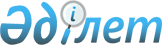 Сәтбаев қалалық мәслихатының "2012-2014 жылдарға арналған қалалық бюджет туралы" 2011 жылғы 8 желтоқсандағы XLI сессиясының N 489 шешіміне өзгерістер мен толықтырулар енгізу туралы
					
			Мерзімі біткен
			
			
		
					Қарағанды облысы Сәтбаев қаласы мәслихатының 2012 жылғы 9 сәуірдегі N 39 шешімі. Қарағанды облысы Сәтбаев қаласының Әділет басқармасында 2012 жылғы 20 сәуірде N 8-6-139 тіркелді. Қабылданған мерзімінің өтуіне байланысты өзінің қолданылуын тоқтатады
      Қазақстан Республикасының 2008 жылғы 4 желтоқсандағы Бюджет кодексіне, "Қазақстан Республикасындағы жергілікті мемлекеттік басқару және өзін-өзі басқару туралы" Қазақстан Республикасының 2001 жылғы 23 қаңтардағы Заңына сәйкес қалалық мәслихат ШЕШІМ ЕТТІ:
      1. "2012 – 2014 жылдарға арналған қалалық бюджет туралы" Сәтбаев қалалық мәслихатының 2011 жылғы 8 желтоқсандағы XLІ сессиясының N 489 шешіміне (Нормативтік құқықтық актілерді мемлекеттік тіркеу тізілімінде N 8-6-133 болып тіркелген және "Шарайна" газетінің 2012 жылғы 6 қаңтардағы 2 (1973) нөмірінде ресми жарияланған) келесі өзгерістер мен толықтырулар енгізілсін:
      1) 1 тармақтағы:
      1) тармақшадағы:
      "3 662 720" сандары "4 103 097" сандарына ауыстырылсын;
      "5 720" сандары "23 220" сандарына ауыстырылсын;
      "2 558 514" сандары "2 981 391" сандарына ауыстырылсын;
      2) тармақшадағы:
      "3 662 720" сандары "4 129 829" сандарына ауыстырылсын;
      5) тармақшадағы:
      "0" саны "алу 26 732" сандарына ауыстырылсын;
      6) тармақшадағы:
      бірінші абзацтағы "0" саны "26 732" сандарына ауыстырылсын;
      төртінші абзацтағы "0" саны "26 732" сандарына ауыстырылсын;
      2) 3 тармақтағы:
      1) тармақшадағы:
      бесінші абзацтағы "31 094" сандары "28 880" сандарына ауыстырылсын;
      алтыншы абзац жаңа редакцияда мазмұндалсын:
      "Республикалық бюджеттен берілетін нысаналы трансферттер есебінен "Назарбаев Зияткерлік мектептері" ДБҰ-ның оқу бағдарламалары бойынша біліктілікті арттырудан өткен мұғалімдерге еңбекақыны арттыруға – 1 104 мың теңге;";
      он екінші абзацтан кейін мына мазмұндағы абзацпен толықтырылсын:
      "Моноқалаларды абаттандыру мәселелерін шешуге іс-шаралар өткізуге – 274 203 мың теңге;";
      2) тармақшадағы:
      екінші абзацтағы "264 600" сандары "314 600" сандарына ауыстырылсын;
      үшінші абзац жаңа редакцияда мазмұндалсын:
      "Жұмыспен қамту 2020 бағдарламасы шеңберінде тұрғын жай салу және (немесе) сатып алу және инженерлік коммуникациялық инфрақұрылымдарды дамыту (немесе) сатып алуға – 41 000 мың теңге;";
      төртінші абзацтағы "9 000" сандары "93 000" сандарына ауыстырылсын;
      төртінші абзацтан кейін мына мазмұндағы абзацпен толықтырылсын:
      "Жұмыспен қамту 2020 бағдарламасының екінші бағыты шеңберінде жетіспейтін инженерлік-коммуникациялық инфрақұрылымды дамытуға және жайластыруға – 2 000 мың теңге;";
      3) тармақшадағы:
      екінші абзацтағы "29 400" сандары "34 955" сандарына ауыстырылсын;
      үшінші абзац жаңа редакцияда мазмұндалсын:
      "Жұмыспен қамту 2020 бағдарламасы шеңберінде тұрғын жай салу және (немесе) сатып алу және инженерлік коммуникациялық инфрақұрылымдарды дамыту (немесе) сатып алуға – 4 556 мың теңге;";
      төртінші абзацтағы "1 000" сандары "10 333" сандарына ауыстырылсын;
      3) 7 тармақтағы:
      "31 094" сандары "28 880" сандарына ауыстырылсын;
      4) 8 тармақ жаңа редакцияда мазмұндалсын:
      "8. 2012 жылға арналған қалалық бюджет шығыстарының құрамында "Назарбаев Зияткерлік мектептері" ДБҰ оқу бағдарламалары бойынша біліктілікті арттырудан өткен мұғалімдерге төленетін еңбекақыны арттыруға республикалық бюджеттен 1 104 мың теңге сомасында ағымдағы нысаналы трансферттер қарастырылғаны ескерілсін.";
      5) 15 тармақтағы:
      "264 600" сандары "314 600" сандарына ауыстырылсын;
      6) 16 тармақ жаңа редакцияда мазмұндалсын:
      "16. 2012 жылға арналған қалалық бюджет шығыстарының құрамында "Жұмыспен қамту 2020 бағдарламасы шеңберінде тұрғын жай салу және (немесе) сатып алу және инженерлік коммуникациялық инфрақұрылымды дамыту (немесе) сатып алуға республикалық бюджеттен 41 000 мың теңге сомасында нысаналы даму трансферттері қарастырылғаны ескерілсін.";
      7) 17 тармақтағы:
      "9 000" сандары "93 000" сандарына ауыстырылсын;
      8) 18 тармақтағы:
      "29 400" сандары "34 955" сандарына ауыстырылсын;
      9) 19 тармақ жаңа редакцияда мазмұндалсын:
      "19. 2012 жылға арналған қалалық бюджет шығыстарының құрамында Жұмыспен қамту 2020 бағдарламасы шеңберінде тұрғын жай салу және (немесе) сатып алу және инженерлік коммуникациялық инфрақұрылымды дамыту (немесе) сатып алуға облыстық бюджеттен 4 556 мың теңге сомасында нысаналы даму трансферттері қарастырылғаны ескерілсін.";
      10) 20 тармақтағы:
      "1 000" сандары "10 333" сандарына ауыстырылсын;
      11) келесі мазмұндағы 20-1, 20-2 тармақтарымен толықтырылсын:
      "20-1. 2012 жылға арналған қалалық бюджет шығыстарының құрамында моноқалаларды абаттандыру мәселелерін шешуге іс-шаралар өткізуге республикалық бюджеттен 274 203 мың теңге сомасында ағымдағы нысаналы трансферттер қарастырылғаны ескерілсін.
      20-2. 2012 жылға арналған қалалық бюджет шығыстарының құрамында Жұмыспен қамту 2020 бағдарламасының екінші бағыты шеңберінде жетіспейтін инженерлік коммуникациялық инфрақұрылымды дамыту мен жайластыруға республикалық бюджеттен 2 000 мың теңге сомасында нысаналы даму трансферттері қарастырылғаны ескерілсін.";
      12) көрсетілген шешімнің 1, 4 қосымшалары осы шешімнің 1, 2 қосымшаларына сәйкес жаңа редакцияда мазмұндалсын.
      2. Осы шешім 2012 жылғы 1 қаңтардан бастап қолданысқа енгізіледі. 2012 жылға арналған қалалық бюджет 2012 жылға арналған Жезқазған кентінің бюджеттік бағдарламаларының тізбесі
					© 2012. Қазақстан Республикасы Әділет министрлігінің «Қазақстан Республикасының Заңнама және құқықтық ақпарат институты» ШЖҚ РМК
				
Сессия төрағасы
Ж. Күнеділов
Қалалық
мәслихат хатшысы
С. ИмамбайСәтбаев қалалық мәслихатының
2012 жылғы 9 сәуірдегі
N 39 шешіміне
1 қосымша
Сәтбаев қалалық мәслихатының
2011 жылғы 8 желтоқсандағы
XLI сессиясының N 489 шешіміне
1 қосымша
Санаты
Санаты
Санаты
Санаты
Сома (мың теңге)
Сыныбы
Сыныбы
Сыныбы
Сома (мың теңге)
Iшкi сыныбы
Iшкi сыныбы
Сома (мың теңге)
Атауы
Сома (мың теңге)
1
2
3
4
5
I. Кірістер
4103097
1
Салықтық түсімдер
1093691
01
Табыс салығы
248095
2
Жеке табыс салығы
248095
03
Әлеуметтiк салық
143610
1
Әлеуметтік салық
143610
04
Меншiкке салынатын салықтар
534459
1
Мүлiкке салынатын салықтар
439810
3
Жер салығы
11328
4
Көлiк құралдарына салынатын салық
83231
5
Бірыңғай жер салығы
90
05
Тауарларға, жұмыстарға және қызметтерге салынатын iшкi салықтар
147593
2
Акциздер
4430
3
Табиғи және басқа ресурстарды пайдаланғаны үшiн түсетiн түсiмдер
129408
4
Кәсiпкерлiк және кәсiби қызметтi жүргiзгенi үшiн алынатын алымдар
9705
5
Ойын бизнесіне салық
4050
08
Заңдық мәнді іс-әрекеттерді жасағаны және (немесе) оған уәкілеттігі бар мемлекеттік органдар немесе лауазымды адамдар құжаттар бергені үшін алынатын міндетті төлемдер
19934
1
Мемлекеттік баж
19934
2
Салықтық емес түсiмдер
4795
01
Мемлекеттік меншіктен түсетін кірістер
4295
5
Мемлекет меншігіндегі мүлікті жалға беруден түсетін кірістер
4295
06
Басқа да салықтық емес түсiмдер
500
1
Басқа да салықтық емес түсiмдер
500
3
Негізгі капиталды сатудан түсетін түсімдер
23220
01
Мемлекеттiк мекемелерге бекiтiлген мемлекеттiк мүлiктi сату
17500
1
Мемлекеттiк мекемелерге бекiтiлген мемлекеттiк мүлiктi сату
17500
03
Жердi және материалдық емес активтердi сату
5720
1
Жерді сату
5220
2
Материалдық емес активтерді сату
500
4
Трансферттердің түсімдері
2981391
02
Мемлекеттiк басқарудың жоғары тұрған органдарынан түсетiн трансферттер
2981391
2
Облыстық бюджеттен түсетiн трансферттер
2981391
Функционалдық топ
Функционалдық топ
Функционалдық топ
Функционалдық топ
Функционалдық топ
Сома (мың теңге)
Кіші функция
Кіші функция
Кіші функция
Кіші функция
Сома (мың теңге)
Бюджеттік бағдарламалардың әкiмшiсi
Бюджеттік бағдарламалардың әкiмшiсi
Бюджеттік бағдарламалардың әкiмшiсi
Сома (мың теңге)
Бағдарлама
Бағдарлама
Сома (мың теңге)
Атауы
Сома (мың теңге)
1
2
3
4
5
6
II. Шығындар
4129829
01
Жалпы сипаттағы мемлекеттiк қызметтер 
162645
1
Мемлекеттiк басқарудың жалпы функцияларын орындайтын өкiлдiк, атқарушы және басқа органдар
127002
112
Аудан (облыстық маңызы бар қала) мәслихатының аппараты
15802
112
001
Аудан (облыстық маңызы бар қала) мәслихатының қызметін қамтамасыз ету жөніндегі қызметтер
15802
122
Аудан (облыстық маңызы бар қала) әкімінің аппараты
93133
001
Аудан (облыстық маңызы бар қала) әкімінің қызметін қамтамасыз ету жөніндегі қызметтер
78762
003
Мемлекеттік органның күрделі шығыстары
14371
123
Қаладағы аудан, аудандық маңызы бар қала, кент, ауыл (село), ауылдық (селолық) округ әкімінің аппараты
18067
001
Қаладағы аудан, аудандық маңызы бар қаланың, кент, ауыл (село), ауылдық (селолық) округ әкімінің қызметін қамтамасыз ету жөніндегі қызметтер
18067
2
Қаржылық қызмет
18453
452
Ауданның (облыстық маңызы бар қаланың) қаржы бөлімі
18453
001
Ауданның (облыстық маңызы бар қаланың) бюджетін орындау және ауданның (облыстық маңызы бар қаланың) коммуналдық меншігін басқару саласындағы мемлекеттік саясатты іске асыру жөніндегі қызметтер
15845
003
Салық салу мақсатында мүлікті бағалауды жүргізу
1647
011
Коммуналдық меншікке түскен мүлікті есепке алу, сақтау, бағалау және сату
561
018
Мемлекеттік органның күрделі шығыстары
400
5
Жоспарлау және статистикалық қызмет
17190
453
Ауданның (облыстық маңызы бар қаланың) экономика және бюджеттік жоспарлау бөлімі
17190
001
Экономикалық саясатты, мемлекеттік жоспарлау жүйесін қалыптастыру мен дамыту және ауданды (облыстық маңызы бар қаланы) басқару саласындағы мемлекеттік саясатты іске асыру жөніндегі қызметтер
16790
004
Мемлекеттік органның күрделі шығыстары
400
02
Қорғаныс
5169
1
Әскери мұқтаждықтар
4482
122
Аудан (облыстық маңызы бар қала) әкімінің аппараты
4482
005
Жалпыға бірдей әскери міндетті атқару шеңберіндегі іс-шаралар
4482
2
Төтенше жағдайлар жөнiндегi жұмыстарды ұйымдастыру
687
122
Аудан (облыстық маңызы бар қала) әкімінің аппараты
687
007
Аудандық (қалалық) ауқымдағы дала өрттерiнiң, сондай-ақ мемлекеттiк өртке қарсы қызмет органдары құрылмаған елдi мекендерде өрттердiң алдын алу және оларды сөндiру жөнiндегi iс-шаралар
687
03
Қоғамдық тәртіп, қауіпсіздік, құқықтық, сот, қылмыстық-атқару қызметі
18174
1
Құқық қорғау қызметi
18174
458
Ауданның (облыстық маңызы бар қаланың) тұрғын үй-коммуналдық шаруашылығы, жолаушылар көлігі және автомобиль жолдары бөлімі
18174
021
Елдi мекендерде жол қозғалысы қауiпсiздiгін қамтамасыз ету
18174
04
Бiлiм беру
2113247
1
Мектепке дейiнгi тәрбиелеу және оқыту
155163
471
Ауданның (облыстық маңызы бар қаланың) білім, дене шынықтыру және спорт бөлімі
155163
003
Мектепке дейінгі тәрбиелеу мен оқытуды қамтамасыз ету
153401
025
Республикалық бюджеттен берілетін нысаналы трансферттер есебінен мектепке дейінгі ұйымдардың тәрбиешілеріне біліктілік санаты үшін қосымша ақының мөлшерін ұлғайту
1762
2
Бастауыш, негізгі орта және жалпы орта білім беру
1877731
471
Ауданның (облыстық маңызы бар қаланың) білім, дене шынықтыру және спорт бөлімі
1877731
004
Жалпы білім беру
1691224
005
Балалар мен жеткіншектерге қосымша білім беру
147601
063
Республикалық бюджеттен берілетін нысаналы трансферттер есебінен "Назарбаев Зияткерлік мектептері" ДБҰ-ның оқу бағдарламалары бойынша біліктілікті арттырудан өткен мұғалімдерге еңбекақыны арттыру
1104
064
Республикалық бюджеттен берілетін трансферттер есебінен мектеп мұғалімдеріне біліктілік санаты үшін қосымша ақының мөлшерін ұлғайту
37802
9
Бiлiм беру саласындағы өзге де қызметтер
80353
471
Ауданның (облыстық маңызы бар қаланың) білім, дене шынықтыру және спорт бөлімі
80353
009
Ауданның (облыстық маңызы бар қаланың) мемлекеттік білім беру мекемелері үшін оқулықтар мен оқу-әдiстемелiк кешендерді сатып алу және жеткізу
50654
010
Аудандық (қалалық) ауқымдағы мектеп олимпиадаларын және мектептен тыс іс-шараларды өткiзу
819
020
Республикалық бюджеттен бөлінген трансферттер есебінен жетім баланы (жетім балаларды) және ата-аналарының қамқорынсыз қалған баланы (балаларды) күтіп-ұстауға асыраушыларына ай сайынғы ақшалай қаражат төлемдері
28880
06
Әлеуметтiк көмек және әлеуметтiк қамтамасыз ету
235443
2
Әлеуметтiк көмек
215326
451
Ауданның (облыстық маңызы бар қаланың) жұмыспен қамту және әлеуметтік бағдарламалар бөлімі
202476
002
Еңбекпен қамту бағдарламасы
59112
004
Ауылдық жерлерде тұратын денсаулық сақтау, білім беру, әлеуметтік қамтамасыз ету, мәдениет және спорт мамандарына отын сатып алуға Қазақстан Республикасының заңнамасына сәйкес әлеуметтік көмек көрсету
275
005
Мемлекеттік атаулы әлеуметтік көмек 
4343
006
Тұрғын үй көмегін көрсету
14920
007
Жергілікті өкілетті органдардың шешімі бойынша мұқтаж азаматтардың жекелеген топтарына әлеуметтік көмек
41158
010
Үйден тәрбиеленіп оқытылатын мүгедек балаларды материалдық қамтамасыз ету
1786
014
Мұқтаж азаматтарға үйде әлеуметтiк көмек көрсету
40269
016
18 жасқа дейінгі балаларға мемлекеттік жәрдемақылар
6989
017
Мүгедектерді оңалту жеке бағдарламасына сәйкес, мұқтаж мүгедектерді міндетті гигиеналық құралдармен және ымдау тілі мамандарының қызмет көрсетуін, жеке көмекшілермен қамтамасыз ету
21595
023
Тұрғындарды жұмыспен қамту орталықтарының қызметін қамтамасыз ету
12029
471
Ауданның (облыстық маңызы бар қаланың) білім, дене шынықтыру және спорт бөлімі
12850
012
Жергілікті өкілді органдардың шешімі бойынша білім беру ұйымдарының күндізгі оқу нысанында білім алушылар мен тәрбиеленушілерді қоғамдық көлікте (таксиден басқа) жеңілдікпен жол жүру түрінде әлеуметтік қолдау
12850
9
Әлеуметтiк көмек және әлеуметтiк қамтамасыз ету салаларындағы өзге де қызметтер
20117
451
Ауданның (облыстық маңызы бар қаланың) жұмыспен қамту және әлеуметтік бағдарламалар бөлімі
20117
001
Жергілікті деңгейде жұмыспен қамтуды қамтамасыз ету және халық үшін әлеуметтік бағдарламаларды іске асыру саласындағы мемлекеттік саясатты іске асыру жөніндегі қызметтер
19534
011
Жәрдемақыларды және басқа да әлеуметтік төлемдерді есептеу, төлеу мен жеткізу бойынша қызметтерге ақы төлеу
423
021
Мемлекеттік органның күрделі шығыстары
160
07
Тұрғын үй-коммуналдық шаруашылық
1000471
1
Тұрғын үй шаруашылығы
522406
472
Ауданның (облыстық маңызы бар қаланың) құрылыс, сәулет және қала құрылысы бөлімі
517052
003
Мемлекеттік коммуналдық тұрғын үй қорының тұрғын үйін жобалау, салу және (немесе) сатып алу
349555
004
Инженерлік коммуникациялық инфрақұрылымды жобалау, дамыту, жайластыру және (немесе) сатып алу
103333
072
Жұмыспен қамту 2020 бағдарламасы шеңберінде тұрғын жай салу және (немесе) сатып алу және инженерлік коммуникациялық инфрақұрылымдарды дамыту (немесе) сатып алу
62164
074
Жұмыспен қамту 2020 бағдарламасының екінші бағыты шеңберінде жетіспейтін инженерлік-коммуникациялық инфрақұрылымды дамытуға және жайластыруға
2000
479
Тұрғын үй инспекциясы бөлімі
5354
001
Жергілікті деңгейде тұрғын үй қоры саласындағы мемлекеттік саясатты іске асыру жөніндегі қызметтер
5054
005
Мемлекеттік органның күрделі шығыстары
300
2
Коммуналдық шаруашылық
53473
123
Қаладағы аудан, аудандық маңызы бар қала, кент, ауыл (село), ауылдық (селолық) округ әкімінің аппараты
798
014
Елді мекендерді сумен жабдықтауды ұйымдастыру
798
472
Ауданның (облыстық маңызы бар қаланың) құрылыс, сәулет және қала құрылысы бөлімі
52675
005
Коммуналдық шаруашылықты дамыту
52675
3
Елді-мекендерді абаттандыру
424592
123
Қаладағы аудан, аудандық маңызы бар қала, кент, ауыл (село), ауылдық (селолық) округ әкімінің аппараты
32564
008
Елді мекендердің көшелерін жарықтандыру
4729
009
Елді мекендердің санитариясын қамтамасыз ету
4233
011
Елді мекендерді абаттандыру мен көгалдандыру
23602
458
Ауданның (облыстық маңызы бар қаланың) тұрғын үй-коммуналдық шаруашылығы, жолаушылар көлігі және автомобиль жолдары бөлімі
392028
015
Елдi мекендердің көшелерiн жарықтандыру
84380
016
Елдi мекендердiң санитариясын қамтамасыз ету
40000
017
Жерлеу орындарын күтiп-ұстау және туысы жоқтарды жерлеу
2900
018
Елдi мекендердi абаттандыру және көгалдандыру
264748
08
Мәдениет, спорт, туризм және ақпараттық кеңістiк
154853
1
Мәдениет саласындағы қызмет
52146
455
Ауданның (облыстық маңызы бар қаланың) мәдениет және тілдерді дамыту бөлімі
52146
003
Мәдени-демалыс жұмысын қолдау
52146
2
Спорт
11640
471
Ауданның (облыстық маңызы бар қаланың) білім, дене шынықтыру және спорт бөлімі
11640
014
Аудандық (облыстық маңызы бар қалалық) деңгейде спорттық жарыстар өткiзу
2689
015
Әртүрлi спорт түрлерi бойынша аудан (облыстық маңызы бар қаланың) құрама командаларының мүшелерiн дайындау және олардың облыстық спорт жарыстарына қатысуы
8951
3
Ақпараттық кеңiстiк
63651
455
Ауданның (облыстық маңызы бар қаланың) мәдениет және тілдерді дамыту бөлімі
39702
006
Аудандық (қалалық) кiтапханалардың жұмыс iстеуi
38312
007
Мемлекеттік тілді және Қазақстан халықтарының басқа да тілдерін дамыту
1390
456
Ауданның (облыстық маңызы бар қаланың) ішкі саясат бөлімі
23949
002
Газеттер мен журналдар арқылы мемлекеттік ақпараттық саясат жүргізу жөніндегі қызметтер
11949
005
Телерадио хабарларын тарату арқылы мемлекеттік ақпараттық саясатты жүргізу жөніндегі қызметтер
12000
9
Мәдениет, спорт, туризм және ақпараттық кеңiстiктi ұйымдастыру жөнiндегi өзге де қызметтер
27416
455
Ауданның (облыстық маңызы бар қаланың) мәдениет және тілдерді дамыту бөлімі
7907
001
Жергілікті деңгейде тілдерді және мәдениетті дамыту саласындағы мемлекеттік саясатты іске асыру жөніндегі қызметтер
7907
456
Ауданның (облыстық маңызы бар қаланың) ішкі саясат бөлімі
19509
001
Жергілікті деңгейде ақпарат, мемлекеттілікті нығайту және азаматтардың әлеуметтік сенімділігін қалыптастыру саласында мемлекеттік саясатты іске асыру жөніндегі қызметтер
12685
003
Жастар саясаты саласындағы іс шараларды iске асыру
6824
10
Ауыл, су, орман, балық шаруашылығы, ерекше қорғалатын табиғи аумақтар, қоршаған ортаны және жануарлар дүниесін қорғау, жер қатынастары
32554
1
Ауыл шаруашылығы
11594
474
Ауданның (облыстық маңызы бар қаланың) ауыл шаруашылығы және ветеринария бөлімі
11594
001
Жергілікті деңгейде ауыл шаруашылығы және ветеринария саласындағы мемлекеттік саясатты іске асыру жөніндегі қызметтер
8000
003
Мемлекеттік органның күрделі шығыстары
294
005
Мал көмiндiлерiнiң (биотермиялық шұңқырлардың) жұмыс iстеуiн қамтамасыз ету
1500
007
Қаңғыбас иттер мен мысықтарды аулауды және жоюды ұйымдастыру
1000
012
Ауыл шаруашылығы жануарларын бірдейлендіру жөніндегі іс-шараларды жүргізу 
800
6
Жер қатынастары
18782
463
Ауданның (облыстық маңызы бар қаланың) жер қатынастары бөлімі
18782
001
Аудан (облыстық маңызы бар қала) аумағында жер қатынастарын реттеу саласындағы мемлекеттік саясатты іске асыру жөніндегі қызметтер
9604
004
Жердi аймақтарға бөлу жөнiндегi жұмыстарды ұйымдастыру
8988
007
Мемлекеттік органның күрделі шығыстары
190
9
Ауыл, су, орман, балық шаруашылығы және қоршаған ортаны қорғау мен жер қатынастары саласындағы өзге де қызметтер
2178
474
Ауданның (облыстық маңызы бар қаланың) ауыл шаруашылығы және ветеринария бөлімі
2178
013
Эпизоотияға қарсы іс-шаралар жүргізу
2178
11
Өнеркәсіп, сәулет, қала құрылысы және құрылыс қызметі
29254
2
Сәулет, қала құрылысы және құрылыс қызметі
29254
472
Ауданның (облыстық маңызы бар қаланың) құрылыс, сәулет және қала құрылысы бөлімі
29254
001
Жергілікті деңгейде құрылыс, сәулет және қала құрылысы саласындағы мемлекеттік саясатты іске асыру жөніндегі қызметтер
13794
013
Аудан аумағында қала құрылысын дамытудың кешенді схемаларын, аудандық (облыстық) маңызы бар қалалардың, кенттердің және өзге де ауылдық елді мекендердің бас жоспарларын әзірлеу
15000
015
Мемлекеттік органның күрделі шығыстары 
460
12
Көлiк және коммуникация
36298
1
Автомобиль көлiгi
36298
123
Қаладағы аудан, аудандық маңызы бар қала, кент, ауыл (село), ауылдық (селолық) округ әкімінің аппараты
5397
013
Аудандық маңызы бар қалаларда, кенттерде, ауылдарда (селоларда), ауылдық (селолық) округтерде автомобиль жолдарының жұмыс iстеуiн қамтамасыз ету
5397
458
Ауданның (облыстық маңызы бар қаланың) тұрғын үй-коммуналдық шаруашылығы, жолаушылар көлігі және автомобиль жолдары бөлімі
30901
023
Автомобиль жолдарының жұмыс істеуін қамтамасыз ету
30901
13
Өзгелер
336068
3
Кәсiпкерлiк қызметтi қолдау және бәсекелестікті қорғау
14020
469
Ауданның (облыстық маңызы бар қаланың) кәсіпкерлік бөлімі
14020
001
Жергілікті деңгейде кәсіпкерлік пен өнеркәсіпті дамыту саласындағы мемлекеттік саясатты іске асыру жөніндегі қызметтер
10420
003
Кәсіпкерлік қызметті қолдау
3000
004
Мемлекеттік органның күрделі шығыстары
600
9
Өзгелер
322048
452
Ауданның (облыстық маңызы бар қаланың) қаржы бөлімі
15000
012
Ауданның (облыстық маңызы бар қаланың) жергілікті атқарушы органының резерві 
15000
458
Ауданның (облыстық маңызы бар қаланың) тұрғын үй-коммуналдық шаруашылығы, жолаушылар көлігі және автомобиль жолдары бөлімі
14911
001
Жергілікті деңгейде тұрғын үй-коммуналдық шаруашылығы, жолаушылар көлігі және автомобиль жолдары саласындағы мемлекеттік саясатты іске асыру жөніндегі қызметтер
14911
471
Ауданның (облыстық маңызы бар қаланың) білім, дене шынықтыру және спорт бөлімі
17934
001
Білім, дене шынықтыру және спорт бөлімі қызметін қамтамасыз ету 
17934
458
Ауданның (облыстық маңызы бар қаланың) тұрғын үй-коммуналдық шаруашылығы, жолаушылар көлігі және автомобиль жолдары бөлімі
274203
044
Моноқалаларды абаттандыру мәселелерін шешуге іс-шаралар өткізу
274203
15
Трансферттер
5653
1
Трансферттер
5653
452
Ауданның (облыстық маңызы бар қаланың) қаржы бөлімі
5653
006
Пайдаланылмаған (толық пайдаланылмаған) нысаналы трансферттерді қайтару
5653
III. Таза бюджеттік кредиттеу
0
Санаты
Санаты
Санаты
Санаты
Сома (мың теңге)
Сыныбы
Сыныбы
Сыныбы
Сома (мың теңге)
Iшкi сыныбы
Iшкi сыныбы
Сома (мың теңге)
Атауы
Сома (мың теңге)
1
2
3
4
5
Бюджеттік кредиттерді өтеу
0
Функционалдық топ 
Функционалдық топ 
Функционалдық топ 
Функционалдық топ 
Функционалдық топ 
Сома (мың теңге
Кіші функция
Кіші функция
Кіші функция
Кіші функция
Сома (мың теңге
Бюджеттік бағдарламалардың әкiмшiсi
Бюджеттік бағдарламалардың әкiмшiсi
Бюджеттік бағдарламалардың әкiмшiсi
Сома (мың теңге
Бағдарлама
Бағдарлама
Сома (мың теңге
Атауы
Сома (мың теңге
1
2
3
4
5
6
IV. Қаржы активтерімен операциялар бойынша сальдо
0
Қаржылық активтерді алу
0
13
Өзгелер
0
9
Өзгелер
0
452
Ауданның (облыстық маңызы бар қаланың) қаржы бөлімі
0
014
Заңды тұлғалардың жарғылық капиталын қалыптастыру немесе ұлғайту
0
Санаты
Санаты
Санаты
Санаты
Сома (мың теңге)
Сыныбы 
Сыныбы 
Сыныбы 
Сома (мың теңге)
Iшкi сыныбы
Iшкi сыныбы
Сома (мың теңге)
Атауы
Сома (мың теңге)
1
2
3
4
5
Мемлекеттің қаржы активтерін сатудан түсетін түсімдер
0
Функционалдық топ 
Функционалдық топ 
Функционалдық топ 
Функционалдық топ 
Функционалдық топ 
Сома (мың теңге)
Кіші функция
Кіші функция
Кіші функция
Кіші функция
Сома (мың теңге)
Бюджеттік бағдарламалардың әкiмшiсi
Бюджеттік бағдарламалардың әкiмшiсi
Бюджеттік бағдарламалардың әкiмшiсi
Сома (мың теңге)
Бағдарлама
Бағдарлама
Сома (мың теңге)
Атауы
Сома (мың теңге)
1
2
3
4
5
6
V. Бюджеттің тапшылығы (профициті)
-26732
VI. Бюджеттің тапшылығын (профицитін пайдалану) қаржыландыру
26732
16
Қарыздарды өтеу
0
1
Қарыздарды өтеу
0
452
Ауданның (облыстық маңызы бар қаланың) қаржы бөлімі
0
008
Жергілікті атқарушы органның жоғары тұрған бюджет алдындағы борышын өтеу
0
Санаты
Санаты
Санаты
Санаты
Сома (мың теңге)
Сыныбы 
Сыныбы 
Сыныбы 
Сома (мың теңге)
Iшкi сыныбы
Iшкi сыныбы
Сома (мың теңге)
Атауы
Сома (мың теңге)
1
2
3
4
5
7
Қарыздар түсімі
0
01
Мемлекеттік ішкі қарыздар
0
2
Қарыз алу келісім-шарттары
0
Санаты
Санаты
Санаты
Санаты
Сома (мың теңге)
Сыныбы 
Сыныбы 
Сыныбы 
Сома (мың теңге)
Iшкi сыныбы
Iшкi сыныбы
Сома (мың теңге)
Атауы
Сома (мың теңге)
1
2
3
4
5
8
Бюджет қаражаттарының пайдаланылатын қалдықтары
26732
01
Бюджет қаражаты қалдықтары
26732
1
Бюджет қаражатының бос қалдықтары
26732Сәтбаев қалалық мәслихатының
2012 жылғы 9 сәуірдегі
N 39 шешіміне
2 қосымша
Сәтбаев қалалық мәслихатының
2011 жылғы 8 желтоқсандағы
XLI сессиясының N 489 шешіміне
4 қосымша
Функционалдық топ
Функционалдық топ
Функционалдық топ
Функционалдық топ
Функционалдық топ
Сома (мың теңге)
Кіші функция
Кіші функция
Кіші функция
Кіші функция
Сома (мың теңге)
Бюджеттік бағдарламалардың әкiмшiсi
Бюджеттік бағдарламалардың әкiмшiсi
Бюджеттік бағдарламалардың әкiмшiсi
Сома (мың теңге)
Бағдарлама
Бағдарлама
Сома (мың теңге)
Атауы
Сома (мың теңге)
1
2
3
4
5
6
Шығындар
56826
1
Жалпы сипаттағы мемлекеттiк қызметтер
18067
1
Мемлекеттiк басқарудың жалпы функцияларын орындайтын өкiлдiк, атқарушы және басқа органдар
18067
123
Қаладағы аудан, аудандық маңызы бар қала, кент, ауыл (село), ауылдық (селолық) округ әкімінің аппараты
18067
001
Қаладағы аудан, аудандық маңызы бар қаланың, кент, ауыл (село), ауылдық (селолық) округ әкімінің қызметін қамтамасыз ету жөніндегі қызметтер
18067
7
Тұрғын үй-коммуналдық шаруашылық
33362
2
Коммуналдық шаруашылық
798
123
Қаладағы аудан, аудандық маңызы бар қала, кент, ауыл (село), ауылдық (селолық) округ әкімінің аппараты
798
014
Елді мекендерді сумен жабдықтауды ұйымдастыру
798
3
Елді-мекендерді абаттандыру
32564
123
Қаладағы аудан, аудандық маңызы бар қала, кент, ауыл (село), ауылдық (селолық) округ әкімінің аппараты
32564
008
Елді мекендердің көшелерін жарықтандыру
4729
009
Елді мекендердің санитариясын қамтамасыз ету
4233
011
Елді мекендерді абаттандыру мен көгалдандыру
23602
12
Көлiк және коммуникация
5397
1
Автомобиль көлiгi
5397
123
Қаладағы аудан, аудандық маңызы бар қала, кент, ауыл (село), ауылдық (селолық) округ әкімінің аппараты
5397
013
Аудандық маңызы бар қалаларда, кенттерде, ауылдарда (селоларда), ауылдық (селолық) округтерде автомобиль жолдарының жұмыс iстеуiн қамтамасыз ету
5397